Publicado en Monzón el 08/10/2020 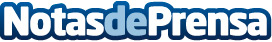 Talleres Murillo aconseja cambiar la correa de distribución antes de los 160.000kmHay que tener previsto el cambio de la correa de distribución ya que es una de las reparaciones más caras del motor y así se evitan costes mayoresDatos de contacto:José Luis974402012Nota de prensa publicada en: https://www.notasdeprensa.es/talleres-murillo-aconseja-cambiar-la-correa-de Categorias: Automovilismo Aragón Industria Automotriz http://www.notasdeprensa.es